 Resource 16 - German Expressionism in Run Lola Run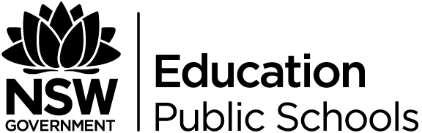 Element of German ExpressionismDiscuss how this element is reflected and/or subverted in Run Lola RunExternal representation of internal emotionEvil/Insane/Obsessive charactersCrime or the criminal underworldUrban settingsTwisted architectureDialogue is secondary to behaviour of and the mise-en-sceneHow and why does Tykwer reflect and subvert the traditional conventions of German expressionist cinema?